Об  итогах  районного  Пушкинского фестиваля«Мой Пушкин»               В целях  приобщения обучающихся к творческому наследию  А.С.Пушкина, формирования их духовных, нравственных и эстетических качеств, популяризации ценностей отечественной художественной культуры с 16.03.2023г. по 03.04.2023г.                                                                                                                                          проводился   районный  этап  Пушкинского  фестиваля  «Мой Пушкин».             Конкурс проводился  по шести номинациям: поэзия, проза, исследовательская работа, художественная иллюстрация , педагогическая , медиа-проект.            Конкурс проводился  в четырех  возрастных  категориях: 7 - 10 лет (младший возраст), 11-15 лет (средний возраст) , 16-18 лет ( старший возраст), педагоги ( номинация «Педагогическая»).                                                                                       На фестиваль было  представлено  более 50  работ из 13 ОУ города и района                  (МБОУ СОШ № 1, МБОУ СОШ № 2, МБОУ гимназия № 3, МБОУ СОШ № 4, МБОУ НОШ № 7, МБОУ СОШ № 12, МБОУ СОШ д.Кубань, МБОУ СОШ с.Плеханово, МБОУ СОШ с.Прибытково, МБОУ СОШ с.Синявка, МБОУ СОШ с.Фащевка, МБОУ СОШ с.Ярлуково, МБУ ДО ЦРТДЮ.По итогам  проведения  фестиваля  и на основании решения оргкомитета                                                                ПРИКАЗЫВАЮ:Признать победителями и наградить Почетными грамотами отдела образования за высокое  качество выполненных работ:                                                                                                          - «Поэзия»: в возрастной категории: 7-10 лет ( младший возраст)1 место -  Чекрякова Елизавета, обучающаяся МБОУ НОШ № 7, педагог Чиженок О.В.2,3 места -  не присуждать    в возрастной категории: 11-15 лет ( средний возраст)                                                                                                                1 место - Шаврина Екатерина , обучающаяся МБОУ СОШ № 4, педагог Ветрова Л.В.2 место - Гончаренко Елизавета, обучающаяся МБОУ СОШ № 12, педагог Веретенникова О.А.                                                                                                                                                                 3 место  - Рязанова Адель, обучающаяся МБУ ДО ЦРТДЮ г. Грязи, педагог Куликова Т.Е.                                                                                                                                                                                      в возрастной категории: 16-18 лет ( старший возраст)                                                                           1,2 места - не присуждать                                                                                                                             3 место -  Зотова Екатерина, обучающаяся МБУ ДО ЦРТДЮ г. Грязи, педагог Зотова Е.В.  -«Проза»: 1 место - не присуждать2 место - Алехина Анна, обучающаяся МБОУ СОШ № 4, педагог Кондрашина О.В.3 место -  Дударева Елизавета, обучающаяся МБОУ СОШ № 4, педагог Кондрашина О.В.- «Исследовательская работа»: 1 место -  Журавлева Екатерина, обучающаяся МБОУ СОШ № 2, педагог Соколиков С.И.2,3 места -  не присуждать                                                                                                                               - «Художественная иллюстрация»: в возрастной категории: 7-10 лет ( младший возраст)1 место -  Папина Варвара, обучающаяся МБОУ СОШ с. Плеханово, педагог Штамм Н.В.2 место -  Чернов Артур, обучающийся МБОУ НОШ № 7, педагог Дронова Е.И.                                          2 место -  Пшеницин Данил, обучающийся МБОУ СОШ д. Кубань, педагог Некрасова И.В.                                                                                                                                                                           3 место -  Коновалов Максим, обучающийся МБОУ СОШ д. Кубань, педагог Некрасова И.В.                                                                                                                                                                                      3 место -  Осина Милана, обучающаяся МБОУ НОШ № 7, педагог Дронова Е.И.                                           в возрастной категории: 11-15лет ( средний  возраст)1 место -  Зинина Полина, обучающаяся МБОУ СОШ № 1, педагог Колупанова Н.М.1 место -  Бельских Даниил, обучающийся МБОУ гимназия № 3, педагог Сорокина А.В                                       1 место -  Галеева Диана, обучающаяся МБОУ СОШ с.Фащевка, педагог Папина Т.В.                                                                                                                                                                       2 место -  Киканян Арина, обучающаяся МБОУ СОШ № 4, педагог Дударева О.М.                                                                                                                                                                                      2 место -  Шаврина Диана, обучающаяся МБУ ДО ЦРТДЮ, педагог Зотова Е.В.                                    2 место -  Панова Арина, обучающаяся МБОУ СОШ № 4, педагог Горяинова И.А.                                                                                                                                                                    3 место -  Франк Дарья, обучающаяся МБОУ СОШ с.Фащевка, педагог Басинских Л.А.         3 место -  Суворов Константин, обучающийся МБОУ СОШ с.Фащевка, педагог Басинских Л.А.                                                                                                                                                          - «Педагогическая»: 1 место - Басинских Любовь Алексеевна, учитель МБОУ СОШ с. Фащевка2 место -  Ванина Елена Александровна, педагог дополнительного образования МБУ ДО ЦРТДЮ г. Грязи3 место -  Иванова Светлана Викторовна, педагог дополнительного образования МБУ ДО ЦРТДЮ г. Грязи                       - «Медиа-проект»: 1 место - Татаринов Михаил, обучающийся МБОУ СОШ с.Фащевка, Татаринова Е.Б.                                                                                                                                                          2 место - Котова Ксения, обучающаяся МБОУ гимназия № 3, педагог Котова Н.Е.3 место - Егорова Александрина,  обучающаяся МБУ ДО ЦРТДЮ, педагог Куликова Т.Е.                                                                                                            2.Направить  работы  победителей  районного  этапа   Пушкинского  фестиваля  «Мой Пушкин»  на областной этап конкурса.                                                                                                                 Начальник отдела образования                                              А.Ю.Васильева            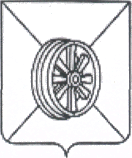 АДМИНИСТРАЦИЯ  ГРЯЗИНСКОГО  МУНИЦИПАЛЬНОГО  РАЙОНАОТДЕЛ      ОБРАЗОВАНИЯ                               П Р И К А З12.04.2023 г.                         №  244                                г.Грязи